Arnsberg, 7. November 2019Informationstage an den Arnsberger BerufskollegsSehr geehrte Damen und Herren,die schulische Berufs- und Studienorientierung ist für die Schul- und Unterrichtsentwicklung sowie für das Schulprofil ein wichtiges Handlungsfeld. In diesem Sinne planen wir unsere Informationstage in Arnsberg und verfolgen das Ziel, jungen Menschen eine frühzeitige Orientierung über eigene Interessen und Neigungen sowie über Bildungs- und Ausbildungswege zu ermöglichen. Die Veranstaltungen finden statt am Mittwoch, 20. November 2019 von 9:00 Uhr bis 13.00 Uhr, am Berufskolleg am EichholzDonnerstag, 21. November 2019 von 9:00 Uhr bis 13:00 Uhr, am Berufskolleg Berliner PlatzIm Rahmen der Informationstage präsentieren das Berufskolleg am Eichholz und das Berufskolleg Berliner Platz ihr Bildungsangebot und bieten individuelle Beratungen an. Für den Besuch der Informationstage sollten mindestens 90 Minuten eingeplant werden. Anhand verschiedener Stationen und Projekte werden Ihre Schülerinnen und Schüler den Lernort Berufskolleg kennenlernen. Wir freuen uns, Sie und Ihre Schülerinnen und Schüler an unseren Informationstagen zu begrüßen.Mit freundlichen Grüßen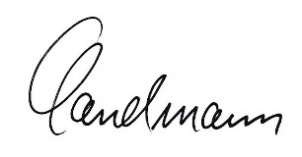 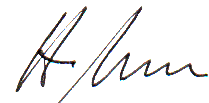 Detlef Sandmann					Berthold Hohmann
(Schulleiter Berufskolleg am Eichholz)		(Schulleiter Berufskolleg Berliner Platz)TeilnahmeerklärungBerufskolleg am EichholzFéauxweg 2459821 ArnsbergAm Informationstag des Berufskollegs am Eichholz am 20.11.2019 nehmen wir mit folgenden Klassen teil: 	Am Informationstag des Berufskollegs Berliner Platz am 21.11.2019 nehmen wir mit folgenden Klassen teil: Bitte senden Sie die Teilnahmeerklärung bis zum 13. November 2019 an uns zurück.Für Rückfragen stehen wir Ihnen gerne unter 02931 945530 (Berufskolleg am Eichholz) oder 02931 945400 (Berufskolleg Berliner Platz) jederzeit zur Verfügung.Absender:	                             __________________________________
                       Schule                                                                              Datum/UnterschriftKlassegewünschte ZeitBemerkungenKlassegewünschte ZeitBemerkungen